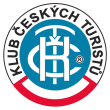 Spolek KČT NáchodVás zve ve středu 23. září 2020 na turistickou akciALTÁN  LÁSKYTrasa  6 kmOdjezd: autobusem z Náchoda v 8:30 hod. do lázní Kudowa Zdroj. 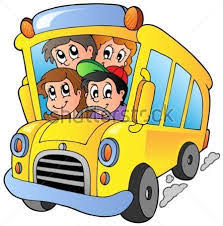 trasa: Pěší nenáročné stoupání k „Altánu lásky“ a dále od TV vysílače a do Czermne (kostel a kostnice), zpět lázeňským parkem s možností občerstvení v cukrárně. Odjezdy autobusu do Náchoda 12:55 hod., 15:05 hod., 17:00 hod.Vedoucí: Pavel Jirka    tel: 603 877 319e-mail: dlouhandawy@seznam.cz Spoluzodpovídá: Karel Grulich   tel: 721 566 280